Appendix FWorksheetsAppendix F of NCHRP Research Report 1000: Accessibility Measures in Practice: A Guide for Transportation Agencies provides worksheets that can be used by individuals or groups to facilitate a discussion of the steps in Chapter 3 of the report. The report was produced under NCHRP Project 08-121.The National Cooperative Highway Research Program (NCHRP) is sponsored by the individual state departments of transportation of the American Association of State Highway and Transportation Officials. NCHRP is administered by the Transportation Research Board (TRB), part of the National Academies of Sciences, Engineering, and Medicine, under a cooperative agreement with the Federal Highway Administration (FHWA).  Any opinions and conclusions expressed or implied in resulting research products are those of the individuals and organizations who performed the research and are not necessarily those of TRB; the National Academies of Sciences, Engineering, and Medicine; the FHWA; or NCHRP sponsors. Agency: ____________________________________________	        	                   Date: ____________Project Name: ____________________________________________________________________________Participants: ______________________________________________________________________________Step 1: Identify goals, objectives, and context (Section 3.1)Think about how your performance management and decision-making process connects to agency goals and objectives. Summarize your goals and objectives below. Then, determine whether an accessibility perspective can help you achieve one or more of those goals. Next, think about the planning context in which accessibility measures will be applied. Step 2: Screen candidate measures or concepts (Section 3.2)Using the goals, objectives, and context described in Step 1, you can determine which accessibility measures are appropriate and applicable. This step will help users consider which measures fit based on application areas and help eliminate measures that are not a good fit. 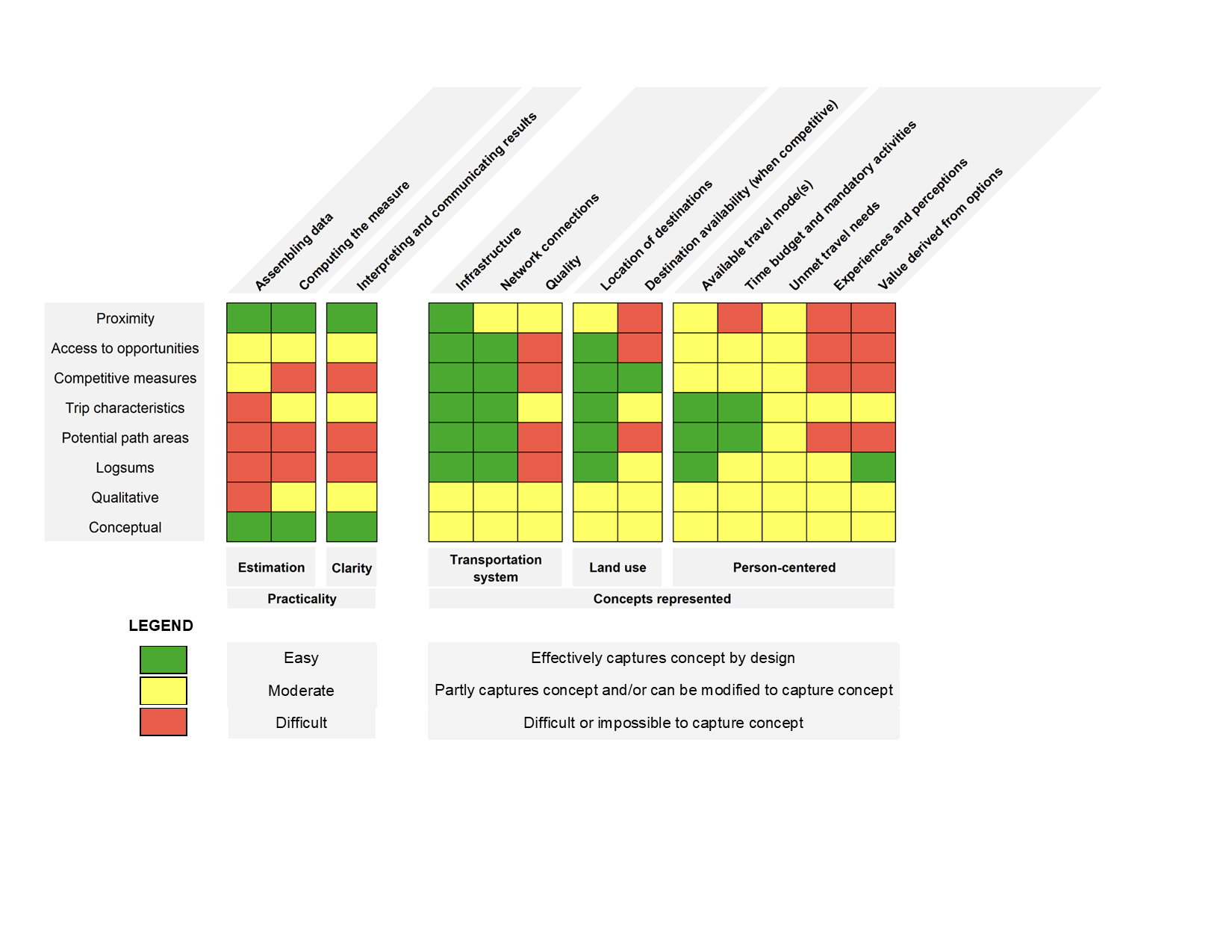 Step 3: Select accessibility measures and dimensions (Section 3.3)Here are descriptions and examples of each type of accessibility measure and dimension. Decide which measures and dimensions are applicable and appropriate for your goals. Appendix A has additional examples from practice.Step 4: Identify data sources and estimate measures (Section 3.4)Determine your data sources and analysis methods. The table that follows shows some data sources for each type of dimension. Example analysis methods for each measure type are described in Section 3.4 of this guide. Additional methodology resources are summarized in Appendix D. Appendix E includes additional detail about software and data resources.Step 5: Evaluate, interpret, and communicate measures (Section 3.5)Explore how measures will be shared with internal and external stakeholders. Depending on the context, bar charts, maps, or presentations may be appropriate. Describe each measure’s limitations.Step 6: Revise accessibility applications (Section 3.6)Reflect on your measure’s ability to reflect your goals and its communicability. It may take several iterations until your measure is satisfactory and achieves your goals.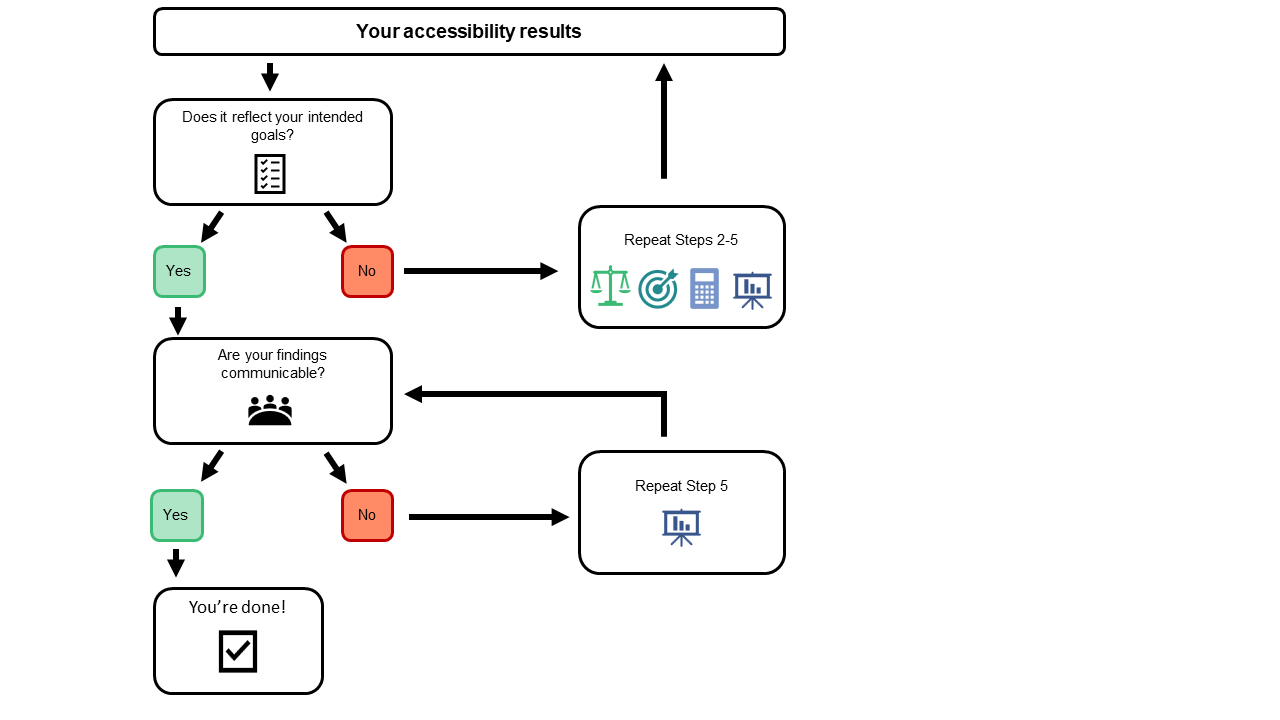 GoalIs accessibility the right concept?         Yes                    No         Yes                    No         Yes                    No         Yes                    No         Yes                    NoDecision-making processExamples include corridor analysis, project prioritization and selection, equity analysis, transit planning, long-range planning, scenario performance analysis, and nonmotorized planning Geographic characterAgency size, region size, population density, land use, and urban formAudiencesInternal, external, and familiarity with accessibilityResourcesAvailable staff, technical capacity, software, data, time resources, and budgetsCandidate measuresMeasure typeDescriptionExampleProximityHow close is transportation infrastructure?Share of the population within ¼ mile of transit stopsAccess to OpportunitiesHow many destinations can be reached?Number of jobs reachable within 30-minute driveCompetitiveHow does competition from others affect people’s access to opportunities?Access to jobs by auto when accounting for the number of job seekersTrip CharacteristicsHow easily can people travel to destinations?Estimated public transit trip characteristics for different demographic groupsPotential Path AreasWhere can I go given my destination, time, mode, and socioeconomic constraints?Reachable locations on transit given 90-minute travel time budget LogsumsWhat value do people derive from available choices?Monetized change in the logsum due to a change in overall travel costsConceptualConceptual representation of accessibilityIncluding accessibility concept in discussions; may include a score or rank QualitativeQualitatively determined accessibility score or rankAccessibility score or rank based on a survey or participatory mappingOtherOther types of measuresCombining above measures into an indexPrimary dimensionsExamplesImpedanceMode-specific travel timeTravel distanceTravel costNetwork qualityPerceived safety or securityOpportunity typeJob countsGrocery storesSchoolsHealthcare facilitiesPerson/Place perspectivePopulation of interestLocation of interestSecondary dimensionsExamplesTravel modeAutoWalkBikePublic transitMultimodalTime of dayPublic transit departure timesSpatial disaggregationCensus spatial units (e.g. tract, block)Transportation analysis zonesImplied originHome-based tripsTrip chainingSelected measurePrimary dimensionsSecondary dimensionsPrimary accessibility dimensionSecondary accessibility dimensionsPossible data sourcesImpedanceTravel modeTime of daySpatial disaggregationRegional travel demand model skimsGoogle Maps APIBing Maps APIGIS-based network analysis data sources for applications in ArcMap, OpenTripPlanner, R, and/or Python environments: OpenStreetMapHERE dataDetailed sidewalk data (only available locally)Detailed bike infrastructure (only available locally)General Transit Feed Specification (GTFS) dataReal-time vehicle location data (automatic vehicle location or GTFS-real-time sources)Opportunity Type/Land UseTime of daySpatial disaggregationRegional TAZ-level base year and forecast land use dataLongitudinal Employer-Household Dynamics (US Census)Census Transportation Planning PackageArcGIS Business AnalystCaliper MaptitudeOrbis (Bureau van Dijk)Other publicly available datasets documenting facility locations and their characteristicsRegional travel/activity surveysInfrastructure location layersPerson/Place perspectiveSpatial disaggregationImplied originRegional travel/activity surveysPublic transit rider surveysNational Household Travel SurveyAnonymous location dataDecennial censusAmerican Community SurveyLongitudinal Employer-Household Dynamics Origin-Destination Employment Statistics (LODES)Census Transportation Planning PackageSelected measureData sourcesAnalysis methodsSelected measureCommunicationLimitations